Výsledek voleb do Poslanecké sněmovny Parlamentu České republiky
konaných ve dnech 25. a 26. října 2013 ve volebním okrsku Klenovice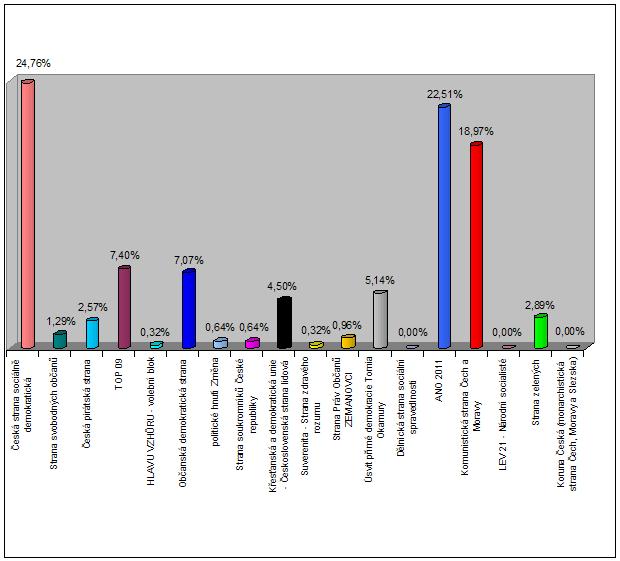 počet voličů zapsaných ve voličských seznamech478počet voličů, kterým byla vydána úřední obálka314počet odevzdaných úředních obálek314účast ve volbách v %65,69počet platných hlasů311stranapočet hlasůhlasy v %Česká strana sociálně demokratická7724,76Strana svobodných občanů41,29Česká pirátská strana82,57TOP 09237,40HLAVU VZHŮRU - volební blok10,32Občanská demokratická strana227,07politické hnutí Změna20,64Strana soukromníků České republiky20,64Křesťanská a demokratická unie - Československá strana lidová144,50Suverenita - Strana zdravého rozumu10,32Strana Práv Občanů ZEMANOVCI30,96Úsvit přímé demokracie Tomia Okamury165,14Dělnická strana sociální spravedlnosti00,00ANO 20117022,51Komunistická strana Čech a Moravy5918,97LEV 21 - Národní socialisté00,0Strana zelených92,89Koruna Česká (monarchistická strana Čech, Moravy a Slezska)00,00